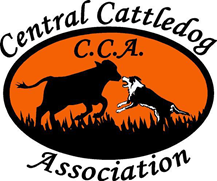 The Western Classic May 11, 2024 Entry FormPlease include birthdates on nursery dogsPlease send to: Allen Miller 3933 E CR 63, Orlando OK 73073Only hard mail entries will be accepted it is the handler’s responsibility to confirm receipt of entryChecks should be payable to: Allen MillerLimit Two dogs per handler per class unless class does not fillHANDLER’S NAME: 		PHONE:                                            ADDRESS:			                                                  CITY: 	STATE: 		ZIP CODE:                                  EMAIL: 			Total Fee: $______________Classes & FeesWaiver: I 			hereby agree that I am responsible for any and all cost incurred as a result of damages caused by me, my family, or my dog(s) to facilities, animals, or people, and in the event of personal injury or damage to my property or my animals; I will not hold liable the affiliated associations, trial organizers, trial host, sponsors, judges or any other volunteers.SIGNATURE OF HANDLER 	Date                                DOG’S NAMECLASSBIRTHDATE (if nursery)FEE/dayTOTALOpen $75 per runNursery$75 per runIntermediate$75 per runProNovice$75 per runNovice$75 per run